QUYẾT ĐỊNHVề việc tổ chức kiểm tra khảo sát học sinh năng khiếu các môn văn hóa lớp 6,7,8 năm học 2023 - 2024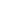  TRƯỞNG PHÒNG GIÁO DỤC VÀ ĐÀO TẠO HUYỆN THANH TRÌCăn cứ Thông tư liên tịch số 12/2020/TT ngày 22/05/2020 của Bộ Giáo dục và Đào tạo - Bộ Nội vụ về việc hướng dẫn về chức năng, nhiệm vụ, quyền hạn, cơ cấu tổ chức và biên chế của Sở Giáo dục và Đào tạo thuộc Ủy ban nhân dân tỉnh, thành phố trực thuộc Trung ương, Phòng Giáo dục và Đào tạo thuộc Ủy ban nhân dân huyện, quận, thị xã, thành phố thuộc tỉnh;Căn cứ Quyết định số 02/2023/QĐ-UBND ngày 29/5/2023 của UBND huyện Thanh Trì quy định chức năng, nhiệm vụ, quyền hạn và cơ cấu tổ chức của Phòng Giáo dục và Đào tạo huyện Thanh Trì;Căn cứ Hướng dẫn số 778 /GD&ĐT - THCS ngày 31 /8 /2023 của Phòng Giáo dục và Đào tạo về việc thực hiện nhiệm vụ cấp THCS năm học 2023 – 2024;	Căn cứ Công văn số 116/PGDĐT ngày 20/02/2024 của Phòng Giáo dục và Đào tạo huyện về việc hướng dẫn kiểm tra học sinh năng khiếu lớp 6,7,8 cấp huyện năm học 2023-2024;Theo đề nghị của cán bộ phụ trách công tác thi học sinh giỏi, học sinh năng khiếu cấp THCS.QUYẾT ĐỊNH:Điều 1. Thành lập Ban chỉ đạo, Ban ra đề, 06 điểm kiểm tra, Ban phách, Ban chấm và các tiểu Ban phục vụ kỳ kiểm tra khảo sát học sinh năng khiếu các môn văn hóa lớp 6,7,8 năm học 2023 – 2024, (có danh sách kèm theo).Điều 2. Ban chỉ đạo, Ban ra đề, các điểm kiểm tra, Ban phách, Ban chấm, và các tiểu Ban phục vụ chịu trách nhiệm chỉ đạo, tổ chức kỳ kiểm tra theo đúng quy chế thi được quy định tại các văn bản hiện hành. Điều 3. Quyết định có hiệu lực kể từ ngày ký. Kế toán Phòng GDĐT, các ông, bà có tên tại Điều 1, Thủ trưởng các đơn vị có liên quan chịu trách nhiệm thi hành Quyết định này./.      UBND HUYỆN THANH TRÌ PHÒNG GIÁO DỤC VÀ ĐÀO TẠO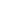 DANH SÁCHĐIỂM KIỂM TRA HỌC SINH NĂNG KHIẾU LỚP 6,7,8NĂM HỌC 2023 - 2024 (Đính kèm theo Quyết định số 156 /QĐ-PGDĐT ngày/ 08/3/2024 của Trưởng phòng GD & ĐT huyện Thanh Trì)Điểm kiểm tra:  Trường THCS Chu Văn An (24 phòng)6. Danh sách nhân viên phục vụ kiểm tra: 	UBND HUYỆN THANH TRÌ PHÒNG GIÁO DỤC VÀ ĐÀO TẠODANH SÁCHĐIỂM KIỂM TRA HỌC SINH NĂNG KHIẾU LỚP 6,7,8NĂM HỌC 2023 - 2024(Đính kèm theo Quyết định số 156 /QĐ-PGDĐT ngày/ 08/3/2024 của Trưởng phòng GD & ĐT huyện Thanh Trì)Điểm kiểm tra:  Trường THCS Thị Trấn Văn Điển (23 phòng)6. Danh sách nhân viên phục vụ kiểm tra: UBND HUYỆN THANH TRÌ PHÒNG GIÁO DỤC VÀ ĐÀO TẠODANH SÁCHĐIỂM KIỂM TRA HỌC SINH NĂNG KHIẾU LỚP 6,7,8NĂM HỌC 2023 - 2024(Đính kèm theo Quyết định số 156 /QĐ-PGDĐT ngày/ 08/3/2024 của Trưởng phòng GD & ĐT huyện Thanh Trì)Điểm kiểm tra:  Trường THCS Duyên Hà (15 phòng)6. Danh sách nhân viên phục vụ kiểm tra: 	UBND HUYỆN THANH TRÌ PHÒNG GIÁO DỤC VÀ ĐÀO TẠODANH SÁCHĐIỂM KIỂM TRA HỌC SINH NĂNG KHIẾU LỚP 6,7,8NĂM HỌC 2023 - 2024(Đính kèm theo Quyết định số 156 /QĐ-PGDĐT ngày/ 08/3/2024 của Trưởng phòng GD & ĐT huyện Thanh Trì)Điểm kiểm tra:  Trường THCS Vĩnh Quỳnh (35 phòng)6. Danh sách nhân viên phục vụ kiểm tra: UBND HUYỆN THANH TRÌ PHÒNG GIÁO DỤC VÀ ĐÀO TẠODANH SÁCHĐIỂM KIỂM TRA HỌC SINH NĂNG KHIẾU LỚP 6,7,8NĂM HỌC 2023 - 2024(Đính kèm theo Quyết định số 156 /QĐ-PGDĐT ngày/ 08/3/2024 của Trưởng phòng GD & ĐT huyện Thanh Trì)Điểm kiểm tra:  Trường THCS Ngũ Hiệp (27 phòng)6. Danh sách nhân viên phục vụ kiểm tra:  UBND HUYỆN THANH TRÌ PHÒNG GIÁO DỤC VÀ ĐÀO      DANH SÁCHĐIỂM KIỂM TRA HỌC SINH NĂNG KHIẾU LỚP 6,7,8NĂM HỌC 2023 - 2024(Đính kèm theo Quyết định số 156 /QĐ-PGDĐT ngày/ 08/3/2024 của Trưởng phòng GD & ĐT huyện Thanh Trì)Điểm kiểm tra:  Trường THCS Thanh Liệt (23 phòng)6. Danh sách nhân viên phục vụ kiểm tra:UBND HUYỆN THANH TRÌPHÒNG GIÁO DỤC VÀ ĐÀO  TẠOCỘNG HÒA XÃ HỘI CHỦ NGHĨA VIỆT NAMĐộc lập - Tự do - Hạnh phúc 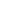 Số: 156/QĐ-PGD&ĐTThanh Trì, ngày 08 tháng 3 năm 2024Nơi nhận:- Như Điều 3;- Lưu: VT.TRƯỞNG PHÒNG(Đã ký)                    Phạm Văn Ngát1. Điểm trưởng- Ông Đặng Thanh QuangHT trường THCS Ngũ Hiệp2. Phó điểm trưởng- Bà Nguyễn Thị Thu HuyềnPHT trường THCS Chu Văn An3. Thanh tra- Bà Phạm Thị Thanh HuyềnPhó HT THCS Liên Ninh4. Thư ký- Bà Lại Thị Bích HuệGV THCS Ngũ Hiệp5. Giám thị:58 giáo viên (25 GV trường THCS Ngũ Hiệp (trong đó ít nhất 02 GV có chuyên môn Tin; 01 GV tiếng Anh); 15 GV trường THCS Tam Hiệp (trong đó ít nhất 02 GV có chuyên môn Tin, 01 GV tiếng Anh); 18 GV THCS Đông Mỹ (trong đó ít nhất 02 GV có chuyên môn Tin, 01 GV tiếng Anh). 58 giáo viên (25 GV trường THCS Ngũ Hiệp (trong đó ít nhất 02 GV có chuyên môn Tin; 01 GV tiếng Anh); 15 GV trường THCS Tam Hiệp (trong đó ít nhất 02 GV có chuyên môn Tin, 01 GV tiếng Anh); 18 GV THCS Đông Mỹ (trong đó ít nhất 02 GV có chuyên môn Tin, 01 GV tiếng Anh). TTHọ và tênTrường THCSChuyên môn1Đoàn Minh PhươngTam HiệpNgữ Văn2Nguyễn Thị HiềnTam HiệpLịch sử3Vũ Thu HoàiTam HiệpNgữ Văn4Nguyễn Thu ThuỷTam HiệpKHTN5Nguyễn Minh QuangTam HiệpGDTC6Nguyễn Thị Thuý HàTam HiệpVăn  -Địa7Lê Thị Tuyết MaiTam HiệpSử - Văn8Nguyễn Hải YếnTam HiệpTiếng Anh9Nguyễn Tiến AnhTam HiệpLSĐL10Trần Bích NgọcTam HiệpToán - Tin11Lê Thuý NgânTam HiệpNghệ thuật (ÂN)12Phạm Thị HàTam HiệpKHTN13Nguyễn Thị Hồng NhungTam HiệpKHTN14Nguyễn Thị HươngTam HiệpTin15Nguyễn Thị Thu HàTam HiệpToán- TPT16Nguyễn Đắc HưngNgũ HiệpTin17Trần Việt HoàngNgũ HiệpToán-Tin18Lê Thị Băng HảiNgũ HiệpNgữ văn19Phạm Thị ThoanNgũ HiệpNgữ văn20Nguyễn Thị Như AnhNgũ HiệpNgữ văn21Phạm Quỳnh LiênNgũ HiệpTiếng Anh22Lã Quỳnh ChiNgũ HiệpTiếng Anh23Nguyễn Thị HằngNgũ HiệpTiếng Anh24Nguyễn Thanh AnNgũ HiệpToán25Hoàng Thị Mai PhươngNgũ HiệpToán26Chử Thị Thúy HàNgũ HiệpToán27Đỗ Thị Lan AnhNgũ HiệpKHTN28Ngô Thị UyênNgũ HiệpKHTN29Hoàng Thị Thùy LinhNgũ HiệpKHTN30Kim Thị Thanh HàNgũ HiệpKHTN31Nguyễn Thị XuânNgũ HiệpKHTN32Nguyễn Thị Quỳnh MaiNgũ HiệpKHTN33Trần Tuấn AnhNgũ HiệpToán34Nguyễn Tuyết LanNgũ HiệpNgữ văn35Đặng Thanh TâmNgũ HiệpNgữ văn36Phạm Thị Thúy HằngNgũ HiệpNgữ văn37Nguyễn Thị Yến Ngũ HiệpGDCD38Nguyễn Thị XuyênNgũ HiệpĐịa lý39Trần Thị Hải HàNgũ HiệpĐịa lý40Đinh Thị ThủyNgũ HiệpĐịa lý41Trần Thị Kim HuệĐông MỹToán - Tin42Vũ Tuấn HoàngĐông MỹToán - Tin43Phạm Thị Hương GiangĐông MỹToán44Nguyễn Bích HạnhĐông MỹToán45Nguyễn Thị Kim DungĐông MỹKHTN46Đỗ Thu HươngĐông MỹKHTN47Nhữ Hải ĐứcĐông MỹKHTN48Trần Thị ThanhĐông MỹKHTN49Nguyễn Thanh HuyềnĐông MỹÂm Nhạc50Vũ Quỳnh TrangĐông MỹTiếng Anh51Nguyễn Huy QuảngĐông MỹGDTC52Lê Thị DịuĐông MỹNgữ văn53Phạm Thị RiệuĐông MỹVăn - Sử54Phạm Thị Thu TrangĐông MỹNgữ văn55Nguyễn Thu TrangĐông MỹNgữ văn56Vũ Thanh VânĐông MỹNgữ văn57Từ Phương ThảoĐông MỹNgữ văn58Nguyễn Thị HiểnĐông MỹNgữ vănTTHọ và tênTrường THCSChức vụ1Chử Quốc ĐoànChu Văn AnNhân viên bảo vệ2Chu Ngọc HữuChu Văn AnNhân viên bảo vệ3Nguyễn Thu HoàiChu Văn AnNhân viên phục vụ4Phạm Thu HảiChu Văn AnNhân viên phục vụ5Ngô Thị BếnChu Văn AnNhân viên phục vụ6Lưu Thu HươngChu Văn AnNhân viên y tế1. Điểm trưởng- Bà Nguyễn Thị Minh ThảoHT trường THCS Liên Ninh2. Phó điểm trưởng- Ông Nguyễn Hữu HòaPhó HT THCS Thị Trấn VĐ3. Thanh tra- Bà Đoàn Thị Hương GiangPhó HT THCS Tả Thanh Oai4. Thư ký- Trần Thanh HươngGV trường THCS Liên Ninh5. Giám thị:56 giáo viên (32 GV trường THCS Liên Ninh (trong đó ít nhất 01 GV có chuyên môn Tin, 04 GV tiếng Anh); 10 GV trường THCS Tam Hiệp (trong đó ít nhất 01 GV có chuyên môn Tin, 02 GV tiếng Anh); 14 GV THCS Ngũ Hiệp (trong đó ít nhất 01 GV có chuyên môn Tin, 04 GV tiếng Anh). 56 giáo viên (32 GV trường THCS Liên Ninh (trong đó ít nhất 01 GV có chuyên môn Tin, 04 GV tiếng Anh); 10 GV trường THCS Tam Hiệp (trong đó ít nhất 01 GV có chuyên môn Tin, 02 GV tiếng Anh); 14 GV THCS Ngũ Hiệp (trong đó ít nhất 01 GV có chuyên môn Tin, 04 GV tiếng Anh). TTHọ và tênTrường THCSChuyên môn1Nguyễn Ngọc ThắngNgũ HiệpKHTN2Trần Thị Quỳnh TrangNgũ HiệpTiếng Anh3Phùng Thái HàNgũ HiệpTiếng Anh4Nguyễn Thúy NgọcNgũ HiệpTiếng Anh5Trần Bích NgọcNgũ HiệpTiếng Anh6Nguyễn Thị PhươngNgũ HiệpToán-Tin7Phạm Thị MaiNgũ HiệpToán8Nguyễn Thị Châu GiangNgũ HiệpNghệ thuật9Nguyễn Thành VĩnhNgũ HiệpGDTC10Nguyễn Thị Bé NgànNgũ HiệpGDTC11Hà Anh TúNgũ HiệpGDTC12Nguyễn Thị Hải YếnNgũ HiệpKHTN13Mai Thị LuânNgũ HiệpLịch sử14Vũ Minh ChâuNgũ HiệpLịch sử15Lại Thị Hải YếnLiên NinhToán16Lục Quốc KhánhLiên NinhToán - Tin17Vũ Thị Thuỷ BìnhLiên NinhNgữ văn18Nguyễn Thị Tố HoaLiên NinhNgữ văn19Phùng Thị Phương NamLiên NinhTiếng Anh20Phạm Thị Tú LệLiên NinhTiếng Anh21Nguyễn Thị Lan AnhLiên NinhTiếng Anh22Đỗ Thị Thu HuyềnLiên NinhTiếng Anh23Nguyễn Anh MinhLiên NinhTiếng Anh24Lê Bá Như HoaLiên NinhThể dục25Lê Thị TươiLiên NinhMĩ thuật26Nguyễn Thị Mai AnhLiên NinhToán27Nguyễn Thị PhươngLiên NinhNgữ văn28Đỗ Thị Thu HươngLiên NinhNgữ văn29Phạm Thu HiềnLiên NinhLịch sử30Nguyễn Thị Hồng NgọcLiên NinhToán31Đặng Thanh LoanLiên NinhSử - Địa32Nguyễn Thị ThuỳLiên NinhKHTN (Sinh học)33Lê Đình ThuấnLiên NinhThể dục34Trần Thị LanLiên NinhĐịa lí35Nguyễn Thị HoaLiên NinhĐịa lí36Phạm Mai HươngLiên NinhLý - Công nghệ37Đặng Thị Trà GiangLiên NinhNgữ văn38Trần Phương AnhLiên NinhToán39Nhân Thị Hải YếnLiên NinhToán40Nguyễn Thị Thuỳ DươngLiên NinhKHTN (Vật lí)41Nguyễn Tiến HàLiên NinhThể dục42Trương Nhật LinhLiên NinhNgữ văn43Nguyễn Thị Phương OanhLiên NinhToán44Trần Thu TrangLiên NinhNgữ văn45Nguyễn Ngọc Thảo NgânLiên NinhToán46Nguyễn Huy NamLiên NinhKHTN (Sinh học)47Nguyễn Mai HươngTam HiệpTiếng Anh48Nguyễn Thị Thu HàTam HiệpTiếng Anh49Phan Thị OanhTam HiệpToán - Tin50Nguyễn Mạnh TuấnTam HiệpGDTC51Lê Văn TàiTam HiệpVăn - GDCD52Dương Bảo YếnTam HiệpToán53Hoàng Hà ThuTam HiệpNgữ Văn54Ngô Thuỳ DungTam HiệpNgữ Văn55Tô Thuỳ LinhTam HiệpKHTN56Đỗ Đình ThảoTam HiệpGDTCTTHọ và tênTrường THCSChức vụ1Nguyễn Văn Vỹ THCS TTVĐNhân viên bảo vệ2Nguyễn Trung CoóngTHCS TTVĐNhân viên bảo vệ3Nguyễn Thị Thu HuyềnTHCS TTVĐNhân viên phục vụ4Nguyễn Thị Bích Hạnh THCS TTVĐNhân viên phục vụ5Phạm Quốc HuyTHCS TTVĐNhân viên phục vụ6Ngô Thị Thu HằngTHCS TTVĐNhân viên y tế1. Điểm trưởng1. Điểm trưởng- Bà Phạm Thị Hồng Yến- Bà Phạm Thị Hồng YếnHT trường THCS Tân TriềuHT trường THCS Tân Triều2. Phó điểm trưởng2. Phó điểm trưởng- Bà Triệu Thị Minh Thắng- Bà Triệu Thị Minh ThắngHT trường THCS Duyên HàHT trường THCS Duyên Hà3. Thanh tra3. Thanh tra- Bà Bùi Thị Thu Hương- Bà Bùi Thị Thu HươngPhó HT trường THCS Tứ HiệpPhó HT trường THCS Tứ Hiệp4. Thư ký4. Thư ký- Hán Thị Minh Hà- Hán Thị Minh HàGV trường THCS Ngọc HồiGV trường THCS Ngọc Hồi5. Giám thị:5. Giám thị:37 giáo viên (21 GV trường THCS Ngọc Hồi (trong đó ít nhất 3 GV có chuyên môn Tin, 02 GV tiếng Anh) và 16 GV trường THCS Tứ Hiệp. (trong đó ít nhất 3 GV có chuyên môn Tin, 02 GV tiếng Anh)37 giáo viên (21 GV trường THCS Ngọc Hồi (trong đó ít nhất 3 GV có chuyên môn Tin, 02 GV tiếng Anh) và 16 GV trường THCS Tứ Hiệp. (trong đó ít nhất 3 GV có chuyên môn Tin, 02 GV tiếng Anh)37 giáo viên (21 GV trường THCS Ngọc Hồi (trong đó ít nhất 3 GV có chuyên môn Tin, 02 GV tiếng Anh) và 16 GV trường THCS Tứ Hiệp. (trong đó ít nhất 3 GV có chuyên môn Tin, 02 GV tiếng Anh)37 giáo viên (21 GV trường THCS Ngọc Hồi (trong đó ít nhất 3 GV có chuyên môn Tin, 02 GV tiếng Anh) và 16 GV trường THCS Tứ Hiệp. (trong đó ít nhất 3 GV có chuyên môn Tin, 02 GV tiếng Anh)TTHọ và tênHọ và tênTrường THCSTrường THCSChuyên mônPhạm Văn BìnhPhạm Văn BìnhTHCS Tứ HiệpTHCS Tứ HiệpGDTCNguyễn Thị Linh ChiNguyễn Thị Linh ChiTHCS Tứ HiệpTHCS Tứ HiệpKHTNNguyễn Thúy HồngNguyễn Thúy HồngTHCS Tứ HiệpTHCS Tứ HiệpNgữ vănNguyễn Thị XuânNguyễn Thị XuânTHCS Tứ HiệpTHCS Tứ HiệpToán - TinNguyễn Thu LanNguyễn Thu LanTHCS Tứ HiệpTHCS Tứ HiệpNgữ vănHoàng Thị LiễuHoàng Thị LiễuTHCS Tứ HiệpTHCS Tứ HiệpKHTNNguyễn Thị LịchNguyễn Thị LịchTHCS Tứ HiệpTHCS Tứ HiệpKHTNTrần Nhật LinhTrần Nhật LinhTHCS Tứ HiệpTHCS Tứ HiệpToánĐỗ Đức MinhĐỗ Đức MinhTHCS Tứ HiệpTHCS Tứ HiệpNgữ vănTrần Thị Bích NgọcTrần Thị Bích NgọcTHCS Tứ HiệpTHCS Tứ HiệpNgữ vănVũ Thị ThùyVũ Thị ThùyTHCS Tứ HiệpTHCS Tứ HiệpKHTNTrần Xuân TùngTrần Xuân TùngTHCS Tứ HiệpTHCS Tứ HiệpToán - TinHoàng Kim YếnHoàng Kim YếnTHCS Tứ HiệpTHCS Tứ HiệpToán - TinTrần Lệ GiangTrần Lệ GiangTHCS Tứ HiệpTHCS Tứ HiệpToán - TinVũ Thanh NgânVũ Thanh NgânTHCS Tứ HiệpTHCS Tứ HiệpAnhTrần Thị Thu NgàTrần Thị Thu NgàTHCS Tứ HiệpTHCS Tứ HiệpAnhBùi Văn TuấnBùi Văn TuấnTHCS Ngọc HồiTHCS Ngọc HồiGDTCPhạm Kiều MiPhạm Kiều MiTHCS Ngọc HồiTHCS Ngọc HồiVănTrần Thị HuệTrần Thị HuệTHCS Ngọc HồiTHCS Ngọc HồiVăn - GDCDNguyễn Thị Thu HàNguyễn Thị Thu HàTHCS Ngọc HồiTHCS Ngọc HồiVăn - GDCDVũ Thu HiềnVũ Thu HiềnTHCS Ngọc HồiTHCS Ngọc HồiVănNguyễn Thu HàNguyễn Thu HàTHCS Ngọc HồiTHCS Ngọc HồiSửĐặng Thị Thu HằngĐặng Thị Thu HằngTHCS Ngọc HồiTHCS Ngọc HồiToánĐàm Thùy LinhĐàm Thùy LinhTHCS Ngọc HồiTHCS Ngọc HồiToánTrương Thị XuânTrương Thị XuânTHCS Ngọc HồiTHCS Ngọc HồiToán - TinHoàng Thị TrâmHoàng Thị TrâmTHCS Ngọc HồiTHCS Ngọc HồiTinNguyễn Hà ChiNguyễn Hà ChiTHCS Ngọc HồiTHCS Ngọc HồiToán - TinChử Thị Trang NhungChử Thị Trang NhungTHCS Ngọc HồiTHCS Ngọc HồiToán Kim Thị DungKim Thị DungTHCS Ngọc HồiTHCS Ngọc HồiToánHoàng Hương LanHoàng Hương LanTHCS Ngọc HồiTHCS Ngọc HồiHóaĐàm Ngọc TrâmĐàm Ngọc TrâmTHCS Ngọc HồiTHCS Ngọc HồiSửNguyễn Thị TháiNguyễn Thị TháiTHCS Ngọc HồiTHCS Ngọc HồiVật líĐình Thị ThùyĐình Thị ThùyTHCS Ngọc HồiTHCS Ngọc HồiTiếng AnhNguyễn Thị Huyền TrangNguyễn Thị Huyền TrangTHCS Ngọc HồiTHCS Ngọc HồiTiếng AnhNguyễn Tiến ĐạtNguyễn Tiến ĐạtTHCS Ngọc HồiTHCS Ngọc HồiGDTCVũ Thị ThuVũ Thị ThuTHCS Ngọc HồiTHCS Ngọc HồiMĩ thuậtVương Kim HuệVương Kim HuệTHCS Ngọc HồiTHCS Ngọc HồiNhạcTTHọ và tênTrường THCSChức vụ1Nguyễn Văn MinhTHCS Duyên HàNhân viên bảo vệ2Phạm Quốc CườngTHCS Duyên HàNhân viên bảo vệ3Nguyễn Thị Thu LinhTHCS Duyên HàNhân viên phục vụ4Phạm Thị NiênTHCS Duyên HàNhân viên phục vụ5Phạm Đức NămTHCS Duyên HàNhân viên phục vụ6Đặng Thị Thu HuyềnTHCS Duyên HàNhân viên y tế1. Điểm trưởng- Bà Trương Thị Quý HoaHT trường THCS Thị Trấn VĐ2. Phó điểm trưởng- Bà Phạm Thị HảoPhó HT trường THCS Vĩnh Quỳnh3. Thanh tra- Bà Nguyễn Thị PhươngPhó HT THCS Tân Triều4. Thư ký- Bà Nguyễn Thị Thu HươngGV THCS Thị Trấn Văn Điển5. Giám thị:88 giáo viên (36 GV trường THCS Thị Trấn VĐ (trong đó ít nhất 4 GV có chuyên môn Tin, 03 GV tiếng Anh); 36 GV trường THCS Chu Văn An (trong đó ít nhất 4 GV có chuyên môn Tin, 03 GV tiếng Anh); 16 GV THCS Hữu Hòa (trong đó ít nhất 4 GV có chuyên môn Tin, 01 GV tiếng Anh). 88 giáo viên (36 GV trường THCS Thị Trấn VĐ (trong đó ít nhất 4 GV có chuyên môn Tin, 03 GV tiếng Anh); 36 GV trường THCS Chu Văn An (trong đó ít nhất 4 GV có chuyên môn Tin, 03 GV tiếng Anh); 16 GV THCS Hữu Hòa (trong đó ít nhất 4 GV có chuyên môn Tin, 01 GV tiếng Anh). TTHọ và tênTrường THCSChuyên môn1Bùi Thị HàHữu HoàSinh học2Trần Thị NgânHữu HoàToán3Lại Thị SángHữu HoàToán4Nghiêm Thị ThanhHữu HoàToán Tin5Đỗ Thị Ánh TuyếtHữu HoàVật lý6Tưởng Thị YếnHữu HoàSinh học7Nguyễn Thị BíchHữu HoàĐịa lý8Nguyễn Thị Lệ HằngHữu HoàNgữ văn-GDCD9Nguyễn Hiền PhươngHữu HoàNgữ văn10Cấn Thị ThảoHữu HoàNgữ văn11Trần Thị Vân AnhHữu HoàNgữ văn12Hoàng Thị Thu HươngHữu HoàToán13Đoàn Thị Khánh LyHữu HoàToán Tin14Hoàng Tùng DươngHữu HoàToán Tin15Đỗ Thị LuyếnHữu HoàTiếng Anh16Nguyễn Thị HằngHữu HoàToán Tin17Nguyễn Công HoanThị trấn Văn ĐiểnTin18Trần Thị Thanh HảiThị trấn Văn ĐiểnTin19Giáp Lê Mai TrangThị trấn Văn ĐiểnTin20Đàm Mạnh TiếnThị trấn Văn ĐiểnTin21Nguyễn Thanh ThủyThị trấn Văn ĐiểnTiếng Anh22Nguyễn Kim LoanThị trấn Văn ĐiểnTiếng Anh23Nguyễn Khánh LinhThị trấn Văn ĐiểnTiếng Anh24Nguyễn Thị Anh ThưThị trấn Văn ĐiểnToán25Phạm Thành NamThị trấn Văn ĐiểnToán26Nguyễn Thị Thanh LoanThị trấn Văn ĐiểnToán27Vũ Thị HiềnThị trấn Văn ĐiểnNgữ văn28Nguyễn Thị Thu HuyềnThị trấn Văn ĐiểnGDCD29Vũ Nhật KhánhThị trấn Văn ĐiểnNgữ văn30Nguyễn Hoài LinhThị trấn Văn ĐiểnĐịa lý31Hoàng Khắc HiềnThị trấn Văn ĐiểnHóa học32Nguyễn Thị Hồng NhungThị trấn Văn ĐiểnHóa - Sinh33Hoàng Thị Hồng Thị trấn Văn ĐiểnKHTN34Nguyễn Thị XuânThị trấn Văn ĐiểnVật lý35Ngô Thị HòaThị trấn Văn ĐiểnVật lý36Nguyễn Hương TràThị trấn Văn ĐiểnVật lý37Nguyễn Thị HằngThị trấn Văn ĐiểnVật lý38Dương Thị HườngThị trấn Văn ĐiểnĐịa lý39Nguyễn Thị Bích HườngThị trấn Văn ĐiểnLịch sử40Cao Thị MinhThị trấn Văn ĐiểnĐịa lý41Đặng Thị Thu Duyền Thị trấn Văn ĐiểnVăn - Địa42Hoàng Hải YếnThị trấn Văn ĐiểnGDTC43Nguyễn Văn LuânThị trấn Văn ĐiểnGDTC44Nguyễn Minh Sơn Thị trấn Văn ĐiểnGDTC45Phạm Ngọc GiaoThị trấn Văn ĐiểnGDTC46Nguyễn Thị HiếuThị trấn Văn ĐiểnCông nghệ47Phạm Thị Mai HươngThị trấn Văn ĐiểnMỹ Thuật48Hồ Thị HảiThị trấn Văn ĐiểnSinh học49Vũ Thị HằngThị trấn Văn ĐiểnNgữ văn50Nguyễn Thị Thanh HươngThị trấn Văn ĐiểnVăn - CD51Lại Thị NgânThị trấn Văn ĐiểnGDCD52Nguyễn Thị Xuân HươngThị trấn Văn ĐiểnTiếng Anh53Tạ Thị Lan AnhChu Văn AnTiếng Anh54Phạm Thị Diệu LinhChu Văn AnTiếng Anh55Đào Vũ Quỳnh AnhChu Văn AnTiếng Anh56Trần Xuân DươngChu Văn AnToán - Tin57Phạm Ngọc SơnChu Văn AnToán - Tin58Nguyễn Thị GiangChu Văn AnLý - Tin59Nguyễn Thị Thuý HằngChu Văn AnToán - Tin60Phạm Kiều DungChu Văn AnToán - Tin61Nguyễn Tú OanhChu Văn AnCông nghệ62Nguyễn Thị Thu ChinhChu Văn AnHóa học63Đặng Thị Phương DưChu Văn AnToán64Phạm Thùy DungChu Văn AnSinh học65Nguyễn Thị Thùy DươngChu Văn AnVật lý66Nguyễn Thanh HậuChu Văn AnHóa học67Nguyễn Thị HiềnChu Văn AnGDCD68Nguyễn Thị Thanh HoaChu Văn AnMỹ thuật69Khúc Thị Thu HươngChu Văn AnNgữ văn70Lê Thị HuyềnChu Văn AnHóa học71Chử Minh KiềuChu Văn AnNgữ văn72Bùi Quang LâmChu Văn AnGDTC73Nguyễn Thùy LinhChu Văn AnLịch sử74Trần Thị LoanChu Văn AnGDTC75Dương Thị LợiChu Văn AnLịch sử76Trần Thanh MaiChu Văn AnLịch sử77Nguyễn Thị MếnChu Văn AnÂm nhạc78Ngô Thị NgọcChu Văn AnVật lý79Nguyễn Ngọc QuyềnChu Văn AnHóa học80Nguyễn Thị Diễm QuỳnhChu Văn AnLịch sử81Nguyễn Thúy QuỳnhChu Văn AnNgữ văn82Hoàng Quế SơnChu Văn AnMỹ thuật83Nguyễn Thị TâmChu Văn AnĐịa lý84Lê Thanh ThanhChu Văn AnNgữ văn85Đặng Trung ThôngChu Văn AnGDTC86Trần Thị Huyền TrangChu Văn AnNgữ văn87Nguyễn Thị Thanh XuânChu Văn AnĐịa lý88Lê Thị XuyênChu Văn AnNgữ vănTTHọ và tênTrường THCSChức vụ1Vũ Văn VĩnhVĩnh QuỳnhNhân viên bảo vệ2Vũ Lưu ThôngVĩnh QuỳnhNhân viên bảo vệ3Lã Thị Thùy AnVĩnh QuỳnhNhân viên phục vụ4Đinh Thị Thu HiềnVĩnh QuỳnhNhân viên phục vụ5Lưu Thị Kim OanhVĩnh QuỳnhNhân viên phục vụ6Nguyễn Thị HuệVĩnh QuỳnhNhân viên phục vụ7Nguyễn Phạm Minh NhậtVĩnh QuỳnhNhân viên phục vụ8Trần Thị Minh HuyềnVĩnh QuỳnhNhân viên y tế1. Điểm trưởng- Bà Đặng Thị ThảoHT trường THCS Vạn Phúc2. Phó điểm trưởng- Bà Nguyễn Thị YếnPHT trường THCS Ngũ Hiệp3. Thanh tra- Bà Đặng Thị BínhPhó HT THCS Thị Trấn VĐ4. Thư ký- Bà Nguyễn Thị Thúy HằngGV THCS Vạn Phúc5. Giám thị:69 giáo viên (15 GV Thanh Liệt; 20 GV trường THCS Vạn Phúc (trong đó ít nhất 4 GV có chuyên môn Tin, 02 GV tiếng Anh); 19 GV trường THCS Đại Áng (trong đó ít nhất 3 GV có chuyên môn Tin, 01 GV tiếng Anh); 15 GV THCS Yên Mỹ (trong đó ít nhất 3 GV có chuyên môn Tin, 01 GV tiếng Anh). 69 giáo viên (15 GV Thanh Liệt; 20 GV trường THCS Vạn Phúc (trong đó ít nhất 4 GV có chuyên môn Tin, 02 GV tiếng Anh); 19 GV trường THCS Đại Áng (trong đó ít nhất 3 GV có chuyên môn Tin, 01 GV tiếng Anh); 15 GV THCS Yên Mỹ (trong đó ít nhất 3 GV có chuyên môn Tin, 01 GV tiếng Anh). TTHọ và tênTrường THCSChuyên môn1Nguyễn Thị Thục AnhTHCS Vạn PhúcToán - Tin2Hoàng Hải VânTHCS Vạn PhúcTin3Chử Quốc ĐoànTHCS Vạn PhúcToán - Tin4Nguyễn Thị Mai HuyềnTHCS Vạn PhúcToán5Chử Thị Hương LyTHCS Vạn PhúcToán - Tin6Phạm Anh DũngTHCS Vạn PhúcToán7Mai Thị Kim DungTHCS Vạn PhúcNgoại ngữ8Nguyễn Thị Thanh HoaTHCS Vạn PhúcNgoại ngữ9Đàm Thanh QuyênTHCS Vạn PhúcNgoại ngữ10Đặng Hải YếnTHCS Vạn PhúcNgoại ngữ11Đặng Thu HồngTHCS Vạn PhúcKHTN12Chử Thanh HuyềnTHCS Vạn PhúcKHTN13Nguyễn Thị Thanh HoaTHCS Vạn PhúcKHTN14Phạm Thị Thu ThủyTHCS Vạn PhúcKHTN15Nguyễn Thị Kim DungTHCS Vạn PhúcKHTN16Phạm Thị YếnTHCS Vạn PhúcKHTN17Mai Hồng ThưTHCS Vạn PhúcNgữ văn18Nguyễn Thị Thu HuệTHCS Vạn PhúcNgữ văn19Nguyễn Thị Thu HuyềnTHCS Vạn PhúcNgữ văn20Đặng Thùy LinhTHCS Vạn PhúcNgữ văn21Đào Thị ThùyTHCS Thanh LiệtNgữ Văn22Nguyễn Bích NgọcTHCS Thanh LiệtTiếng Anh23Phạm Tiến CườngTHCS Thanh LiệtToán - Tin24Phạm Thị Thúy TrangTHCS Thanh LiệtToán - Tin25Chử Thị Bích DuyênTHCS Thanh LiệtToán - Tin26Trình Sơn TùngTHCS Thanh LiệtToán27Vũ Thị Thanh HườngTHCS Thanh LiệtVăn - GDCD28Trần Xuân SơnTHCS Thanh LiệtToán - Lý29Lưu Thị PhươngTHCS Thanh LiệtTiếng Anh30Nguyễn Thị MaiTHCS Thanh LiệtToán - Lý31Nguyễn Thị LiênTHCS Thanh LiệtÂm nhạc32Lê Thị TuyếtTHCS Thanh LiệtHóa - Sinh33Hoàng Tuấn QuyềnTHCS Thanh LiệtGDTC34Nhữ Thị NgaTHCS Thanh LiệtHóa - Lý35Nguyễn Thị Yến NgaTHCS Thanh LiệtVăn - GDCD36Nguyễn Thị Phương ChâmTHCS Yên MỹKHTN37Ngô Thị DuyênTHCS Yên MỹKHTN38Phạm Thu HằngTHCS Yên MỹKHTN39Trần Thị Cẩm VânTHCS Yên MỹToán40Nguyễn Thị Thu ThảoTHCS Yên MỹToán41Phạm Tuyết NhungTHCS Yên MỹToán42Trần Minh HậuTHCS Yên MỹVăn- GDCD43Trịnh Thị LanTHCS Yên MỹNgữ văn44Nguyễn Thị TuyếtTHCS Yên MỹNgữ văn45Nguyễn Minh PhươngTHCS Yên MỹLịch sử46Đinh Thị ChâmTHCS Yên MỹĐịa Lý47Nguyễn Thị Vân AnhTHCS Yên MỹTiếng Anh48Nguyễn Thị Vân AnhTHCS Yên MỹÂm nhạc49Triệu Thị QuếTHCS Yên MỹMỹ thuật50Lục Anh HiếuTHCS Yên MỹThể dục51Đinh Quang ĐángTHCS Đại ÁngToán - Tin52Nguyễn Đình KhangTHCS Đại ÁngToán - Tin53Nguyễn Thị TuyếtTHCS Đại ÁngToán - Tin54Nguyễn Thị Minh LoanTHCS Đại ÁngToán - Tin55Trần Thị PhượngTHCS Đại ÁngKHTN56Phạm Thu HiềnTHCS Đại ÁngTiếng Anh57Trần Thị ThảoTHCS Đại ÁngToán - Công nghệ58Nguyễn Thế HùngTHCS Đại ÁngToán59Phạm Thị TrangTHCS Đại ÁngToán60Nguyễn Thị GiangTHCS Đại ÁngKHTN61Hoàng Thị PhượngTHCS Đại ÁngVăn - GDCD62Nguyễn Thị HươngTHCS Đại ÁngVăn63Đặng Thị SắcTHCS Đại ÁngVăn64Phạm Thị NhịTHCS Đại ÁngVăn - GDCD65Nguyễn Trung HiếuTHCS Đại ÁngSử66Nguyễn Thu ThảoTHCS Đại ÁngSử - Địa67Quách Thành AnTHCS Đại ÁngGDTC68Bùi Minh HàTHCS Đại ÁngVăn - Sử69Phan Thùy TrangTHCS Đại ÁngTiếng AnhTTHọ và tênTrường THCSChức vụ1Trần Trọng TiếnNgũ HiệpNhân viên bảo vệ2Phạm Đức CửNgũ HiệpNhân viên bảo vệ3Phạm Thị Thu HuyềnNgũ HiệpNhân viên phục vụ4Phạm Thị ThanhNgũ HiệpNhân viên phục vụ5Nguyễn Thị NgânNgũ HiệpNhân viên phục vụ6Nguyễn Thị HươngNgũ HiệpNhân viên y tế1. Điểm trưởng1. Điểm trưởng- Ông Trần Việt Anh- Ông Trần Việt AnhHT trường THCS Đại ÁngHT trường THCS Đại Áng2. Phó điểm trưởng2. Phó điểm trưởng- Bà Trần Thị Thanh Tình- Bà Trần Thị Thanh TìnhPhó HT trường THCS Thanh LiệtPhó HT trường THCS Thanh Liệt3. Thanh tra3. Thanh tra- Bà Trần Thị Thanh Hoa- Bà Trần Thị Thanh HoaPhó HT THCS Ngọc HồiPhó HT THCS Ngọc Hồi4. Thư ký4. Thư ký- Nguyễn Thị Mai Hương- Nguyễn Thị Mai HươngGV THCS Đại ÁngGV THCS Đại Áng5. Giám thị:5. Giám thị:58 giáo viên (30 GV trường THCS Tả Thanh Oai (trong đó ít nhất 3 GV có chuyên môn Tin, 02 GV tiếng Anh) và 28 GV trường THCS Vĩnh Quỳnh (trong đó ít nhất 3 GV có chuyên môn Tin, 02 GV tiếng Anh).58 giáo viên (30 GV trường THCS Tả Thanh Oai (trong đó ít nhất 3 GV có chuyên môn Tin, 02 GV tiếng Anh) và 28 GV trường THCS Vĩnh Quỳnh (trong đó ít nhất 3 GV có chuyên môn Tin, 02 GV tiếng Anh).58 giáo viên (30 GV trường THCS Tả Thanh Oai (trong đó ít nhất 3 GV có chuyên môn Tin, 02 GV tiếng Anh) và 28 GV trường THCS Vĩnh Quỳnh (trong đó ít nhất 3 GV có chuyên môn Tin, 02 GV tiếng Anh).58 giáo viên (30 GV trường THCS Tả Thanh Oai (trong đó ít nhất 3 GV có chuyên môn Tin, 02 GV tiếng Anh) và 28 GV trường THCS Vĩnh Quỳnh (trong đó ít nhất 3 GV có chuyên môn Tin, 02 GV tiếng Anh). TTHọ và tênHọ và tênTrường THCSTrường THCSChuyên mônTrần Mai HươngTrần Mai HươngTả Thanh OaiTả Thanh OaiToánĐỗ Xuân KhởiĐỗ Xuân KhởiTả Thanh OaiTả Thanh OaiTiếng AnhNguyễn Thị HạnhNguyễn Thị HạnhTả Thanh OaiTả Thanh OaiThể dụcKiều Như ĐạtKiều Như ĐạtTả Thanh OaiTả Thanh OaiThể dụcPhạm Văn HiềnPhạm Văn HiềnTả Thanh OaiTả Thanh OaiThể dụcNguyễn Thị HậuNguyễn Thị HậuTả Thanh OaiTả Thanh OaiVăn - ĐịaLê Thị ThủyLê Thị ThủyTả Thanh OaiTả Thanh OaiTiếng AnhHoàng Thị TìnhHoàng Thị TìnhTả Thanh OaiTả Thanh OaiVănLê Thị NhiênLê Thị NhiênTả Thanh OaiTả Thanh OaiTiếng AnhNguyễn Thị Hồng PhươngNguyễn Thị Hồng PhươngTả Thanh OaiTả Thanh OaiÂm NhạcĐỗ Thị Thanh NhànĐỗ Thị Thanh NhànTả Thanh OaiTả Thanh OaiNgữ VănNguyễn Thị Thu Hường Nguyễn Thị Thu Hường Tả Thanh OaiTả Thanh OaiHóaTrương Thị Hà TrangTrương Thị Hà TrangTả Thanh OaiTả Thanh OaiĐịaĐoàn Huyền TrangĐoàn Huyền TrangTả Thanh OaiTả Thanh OaiÂm NhạcNguyễn Thị Phương ThảoNguyễn Thị Phương ThảoTả Thanh OaiTả Thanh OaiVănTriệu Vân AnhTriệu Vân AnhTả Thanh OaiTả Thanh OaiMỹ ThuậtLê Thị XuânLê Thị XuânTả Thanh OaiTả Thanh OaiThể dụcNguyễn Mai AnhNguyễn Mai AnhTả Thanh OaiTả Thanh OaiCông NghệLê Thị Mai Lê Thị Mai Tả Thanh OaiTả Thanh OaiVật LýNguyễn Thị DungNguyễn Thị DungTả Thanh OaiTả Thanh OaiVănNguyễn Thi Thu Hường Nguyễn Thi Thu Hường Tả Thanh OaiTả Thanh OaiVật LýNguyễn Thùy DungNguyễn Thùy DungTả Thanh OaiTả Thanh OaiToánĐinh Thị TrangĐinh Thị TrangTả Thanh OaiTả Thanh OaiSửNguyễn Thị HàNguyễn Thị HàTả Thanh OaiTả Thanh OaiMỹ ThuậtNguyễn Thị KhuyênNguyễn Thị KhuyênTả Thanh OaiTả Thanh OaiHóaTrương Thị Thu Hường Trương Thị Thu Hường Tả Thanh OaiTả Thanh OaiVănTrần Thị ÁnhTrần Thị ÁnhTả Thanh OaiTả Thanh OaiVăn Hàn Thị TươiHàn Thị TươiTả Thanh OaiTả Thanh OaiTinTrần Thị TuyếtTrần Thị TuyếtTả Thanh OaiTả Thanh OaiĐịaNguyễn Thị Như HoaNguyễn Thị Như HoaTả Thanh OaiTả Thanh OaiVật LýPhạm Thị QuỳnhPhạm Thị QuỳnhVĩnh QuỳnhVĩnh QuỳnhTin họcVũ Trung KiênVũ Trung KiênVĩnh QuỳnhVĩnh QuỳnhToán - TinNgô Mỹ LinhNgô Mỹ LinhVĩnh QuỳnhVĩnh QuỳnhToán - TinNguyễn Thu ThảoNguyễn Thu ThảoVĩnh QuỳnhVĩnh QuỳnhTiếng AnhNguyễn Thanh BìnhNguyễn Thanh BìnhVĩnh QuỳnhVĩnh QuỳnhTiếng AnhLê Thị HuyềnLê Thị HuyềnVĩnh QuỳnhVĩnh QuỳnhTiếng AnhĐỗ Thị PhươngĐỗ Thị PhươngVĩnh QuỳnhVĩnh QuỳnhTiếng AnhHoàng Văn NamHoàng Văn NamVĩnh QuỳnhVĩnh QuỳnhNgữ vănLê Đình NamLê Đình NamVĩnh QuỳnhVĩnh QuỳnhVật lýPhạm Văn LụcPhạm Văn LụcVĩnh QuỳnhVĩnh QuỳnhToánVũ Minh PhươngVũ Minh PhươngVĩnh QuỳnhVĩnh QuỳnhNgữ vănĐỗ Thị Hồng VânĐỗ Thị Hồng VânVĩnh QuỳnhVĩnh QuỳnhNgữ vănMai Thị Thu PhươngMai Thị Thu PhươngVĩnh QuỳnhVĩnh QuỳnhNgữ vănMai Hồng ThanhMai Hồng ThanhVĩnh QuỳnhVĩnh QuỳnhĐịa lýNguyễn Thị HàNguyễn Thị HàVĩnh QuỳnhVĩnh QuỳnhNgữ vănNguyễn Hoàng YếnNguyễn Hoàng YếnVĩnh QuỳnhVĩnh QuỳnhVật lýCấn Thị Thanh NhànCấn Thị Thanh NhànVĩnh QuỳnhVĩnh QuỳnhToánĐào Kiều TrangĐào Kiều TrangVĩnh QuỳnhVĩnh QuỳnhToánNguyễn Thị NếtNguyễn Thị NếtVĩnh QuỳnhVĩnh QuỳnhGDTCPhạm Quỳnh MaiPhạm Quỳnh MaiVĩnh QuỳnhVĩnh QuỳnhLịch sửNguyễn Thị ThảoNguyễn Thị ThảoVĩnh QuỳnhVĩnh QuỳnhNgữ vănTrần Thị Thanh ThanhTrần Thị Thanh ThanhVĩnh QuỳnhVĩnh QuỳnhÂm nhạcNguyễn Thị Hà Nguyễn Thị Hà Vĩnh QuỳnhVĩnh QuỳnhVật lýChu Mỹ LinhChu Mỹ LinhVĩnh QuỳnhVĩnh QuỳnhToánNguyễn Hoàng PhươngNguyễn Hoàng PhươngVĩnh QuỳnhVĩnh QuỳnhSinh họcTriệu Thị HuếTriệu Thị HuếVĩnh QuỳnhVĩnh QuỳnhNgữ vănNguyễn Thị Hồng HuếNguyễn Thị Hồng HuếVĩnh QuỳnhVĩnh QuỳnhVật lýĐặng Ngọc CươngĐặng Ngọc CươngVĩnh QuỳnhVĩnh QuỳnhGDTCTTHọ và tênTrường THCSChức vụ1Bùi Xuân DinhTHCS Thanh LiệtNhân viên bảo vệ2Lê Minh AnhTHCS Thanh LiệtNhân viên bảo vệ3Đặng Vân HàiTHCS Thanh LiệtNhân viên phục vụ4Lê Thị Thúy HàTHCS Thanh LiệtNhân viên phục vụ5Đặng Thị NhungTHCS Thanh LiệtNhân viên phục vụ6Nguyễn Thị HợiTHCS Thanh LiệtNhân viên y tế